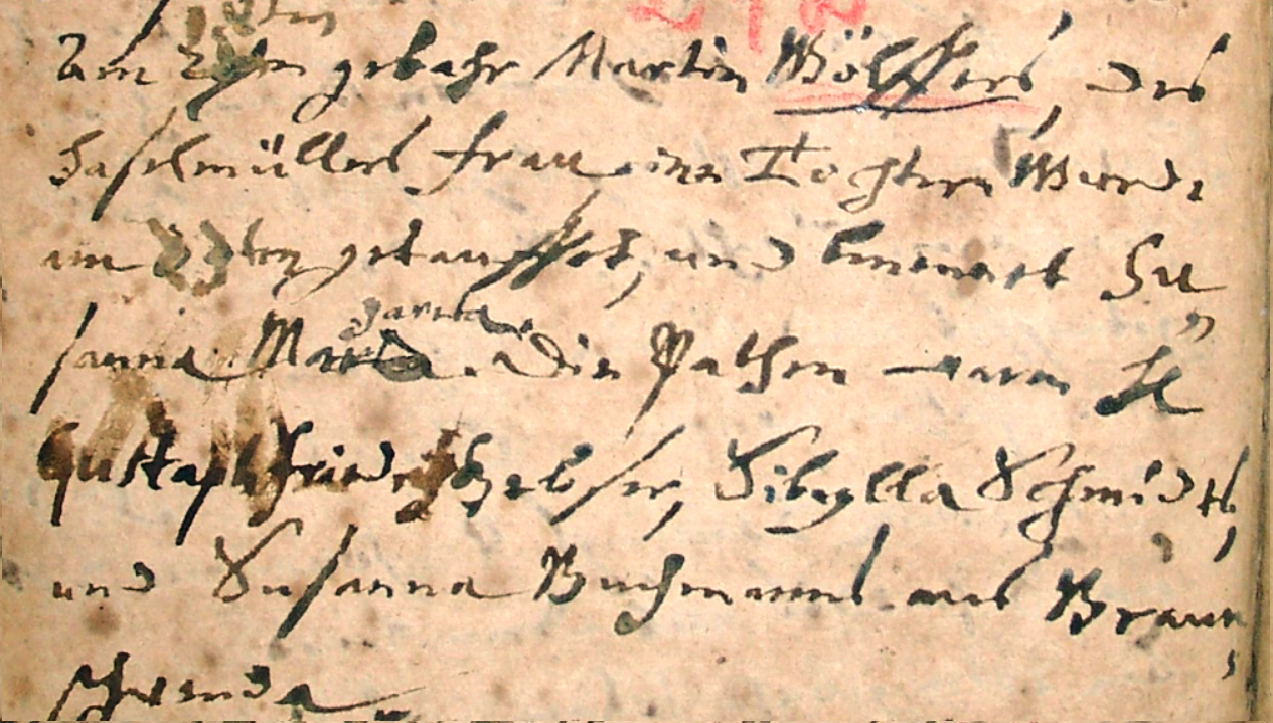 Kirchenbuch Wippra 1711 (Pfarrer war seit 1698 Martin Rost)Abschrift:„Am 18 ten (Oktober, Datum überschrieben, KJK) gebahr Martin Wölfers desHaselmüllers Frau eine Tochter. Wardden 23ten (Datum überschrieben, KJK) getaufet und benennet Su-sanna Margareta. Die Pathen waren H(err)Gustaph Friedrich…(?), Sibylla Schmidt(s)und Susanna Buchmann(s) aus Braun-schwende“.